1. hodina2. hodina3. hodina4. hodina5. hodinaPŘESTÁVKA NA OBĚD6. hodina7. hodina8. hodina6. ročníkMČHVTVTVPŘESTÁVKA NA OBĚD7. ročníkČMHVTVTVPŘESTÁVKA NA OBĚD8. ročníkHVMCHČČPŘESTÁVKA NA OBĚD9. ročníkHVMCHČČPŘESTÁVKA NA OBĚD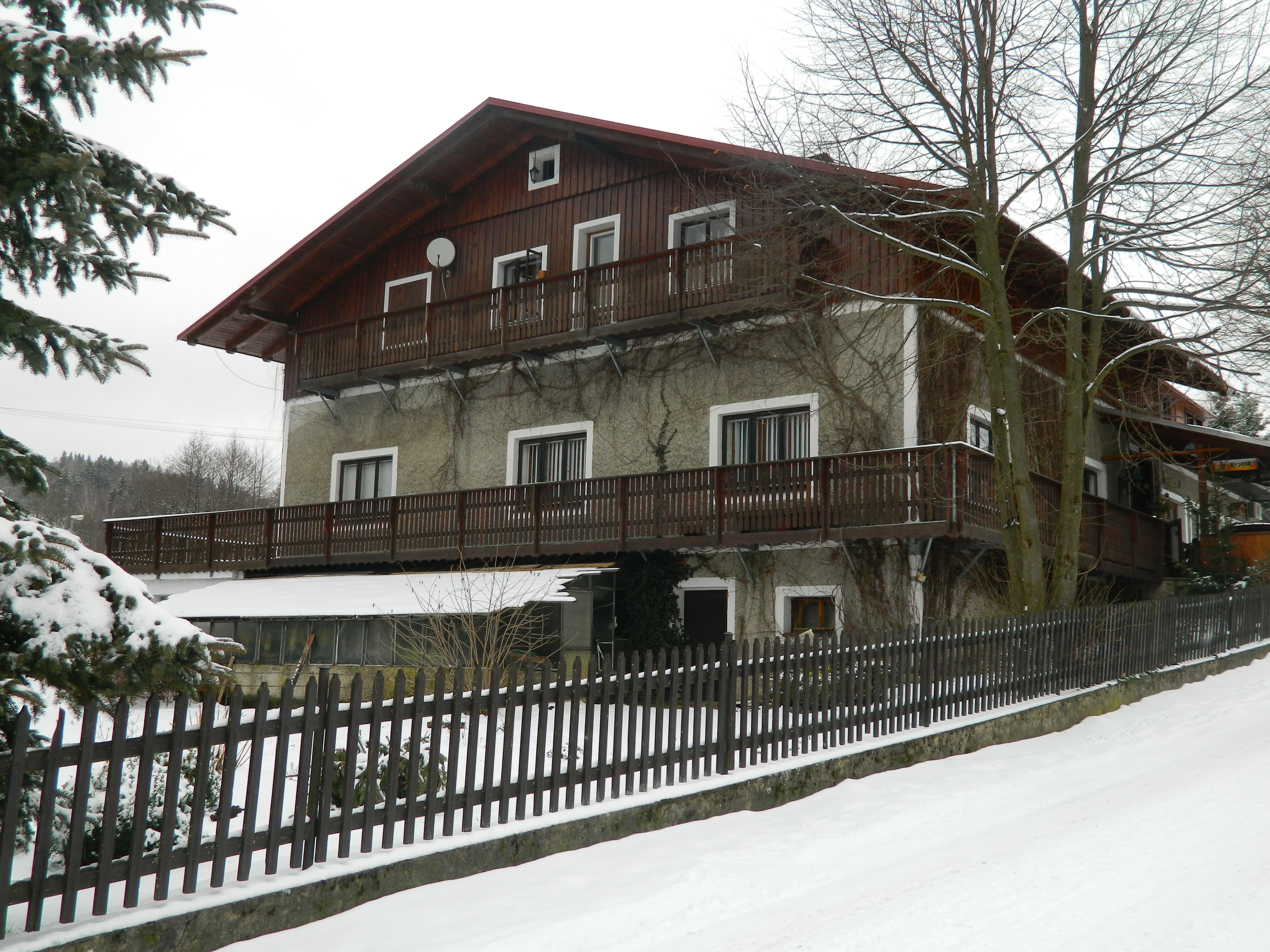 